Проектная организацияООО "Градостроительное общество развития территорий"  ________Свидетельство СРО№ 0687-2012-4703099174-04 от 04.12.2012г.________                                                                                                                 АРХ.№ _________                                                                                                                   ЭКЗ.№ _________Проект планировки территориии проект межевания территорииюго-западнее дер. Разметелево      МО «Разметелевское сельское поселение»       Всеволожского района Ленинградской области,массив «Соржа-Рыжики», общей площадьюоколо 18000 кв.м.ТОМ 2. Книга 2 (часть2)Проект межевания территории текстовые материалы и чертежи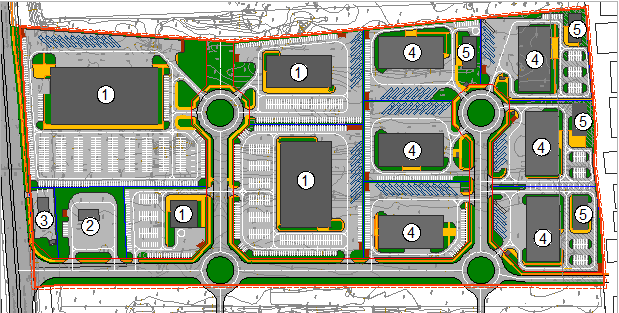 ЗАКАЗЧИК: ООО «Дизайн-Карго» ПРОЕКТИРОВЩИК: ООО «Градостроительное общество развития территорий»Главный архитектор проекта                                                                    Клюшин А.В.   Генеральный директор	 Коген И.Ю.Санкт-Петербург2012 г.СОСТАВ РАЗРАБОТКИ:Том 1   -  Основная (утверждаемая) часть – текстовые материалы и чертежи;Том 2. Книга 1 - Материалы  по обоснованию проекта планировки - текстовые материалы (Положение о размещении объектов капитального строительства, характеристиках планируемого развития территории и характеристиках развития систем социального и транспортного обслуживания и инженерно – технического обеспечения, необходимых для развития территории севернее пос. Бугры,  Бугровского сельского поселения, Всеволожского района, Ленинградской области ( участок Лаврики, кад. ном: 47:07:07-13-003:0154, общая площадь 60900 кв.м);Том 2. Книга 2 (часть 1) - Материалы  по обоснованию проекта планировки – графические материалы;Том 2. Книга 2 (часть 2) – Проект межевания территории севернее пос. Бугры,  Бугровского сельского поселения, Всеволожского района Ленинградской области ( участок Лаврики, кад. ном: 47:07:07-13-003:0154, общая площадь 60900 кв.м);Том 3. Перечень мероприятий по гражданской обороне, мероприятий по предупреждению чрезвычайных ситуаций природного и техногенного характера (ИТМ ГО ЧС);Том  4.  - Перечень мероприятий по обеспечению пожарной безопасности;Том  5. – Исходно-разрешительная документация; СОДЕРЖАНИЕ РАЗДЕЛА «ПРОЕКТ МЕЖЕВАНИЯ ТЕРРИТОРИИ»:Текстовые материалы и чертежи           Содержание:ПОЯСНИТЕЛЬНАЯ ЗАПИСКА К ПРОЕКТУ МЕЖЕВАНИЯтерритории участка в массиве «Соржа-Рыжики» муниципального образования Разметелевское сельское поселение Всеволожского муниципального района  Ленинградской области ВведениеПредложения по проекту планировки и проекту межевания территории выполнены в соответствии с техническим заданием на проектирование и на основании  постановления Главы администрации МО «Разметелевское сельское поселение» Всеволожского района Ленинградской области  № 28 от 03.04.2012г.Цель разработки документации: - определения стратегии и этапов освоения территории;- обеспечение устойчивого развития территории в увязке с единой   планировочной структурой муниципального образования; - выделения элементов планировочной структуры территории, в том числе  кварталов, предназначенных для размещения и строительства объектов производственного и общественно-делового назначения, территорий общего пользования, земельных участков, предназначенных для размещения и строительства объектов обслуживания, а также линейных объектов инженерной и транспортной инфраструктуры;- установление параметров планируемого развития элементов планировочной структуры; - установление границ зон планируемого размещения объектов капитального строительства;- установление границ земельных участков, планируемых для размещения объектов капитального строительства жилого, социально-культурного и коммунально-бытового назначения, объектов инженерной и транспортной инфраструктуры.Нормативно-правовая и методическая документация, на основе которой разработан проект:Градостроительный кодекс Российской Федерации;Земельный кодекс Российской Федерации;Жилищный  кодекс  Российской Федерации;Водный  кодекс  Российской Федерации;Федеральный закон РФ «Об охране окружающей среды»;Федеральный закон РФ № 123-ФЗ от 22.07.2008 «Технический регламент о требованиях пожарной безопасности»;Федеральный закон РФ № 181-ФЗ от 24.11.1995 «О социальной защите инвалидов в Российской Федерации»;СНиП 11-04-2003 «Инструкция о порядке разработки, согласования, экспертизы  и утверждения градостроительной документации»СНиП 2.07.01-89*(01) «Градостроительство, планировка и застройка городских и    сельских поселений».Базовая градостроительная документация:- Схема территориального планирования Всеволожского муниципального района Ленинградской области, согласованная Правительством Ленинградской области в 2011 г.- Проект Генерального плана муниципального образования Разметелевское сельское поселение Всеволожского муниципального района Ленинградской области, согласованный Правительством Ленинградской области в 2011 г.Адрес объекта: Ленинградская область, Всеволожский район, массив «Соржа-Рыжики», земельный участок с кадастровым номером 47:07:1047006:25.Заказчик: ООО «Дизайн - Карго». Проектная документация разработана:Проектной организацией (генпроектировщиком) – ООО «Градостроительное общество развития территорий» (Свидетельство СРО № 0687-2011-4703099174-02 О допуске к работам, которые оказывают влияние на безопасность объектов капитального строительства от 08.02.2011г.)Генеральный директор                                    Коген И.Ю.Главный архитектор проекта                           Клюшин А.В.Главный инженер проекта                               Бабаев М.В.Субпроектировщиком – ООО «Проектно-строительная компания «Эксперт» (свидетельство СРО № 0083-ПР-2010-7813398944-02 от 16.04.2010 г.)  и  ООО «БАЛТПРОЕКТ» (свидетельство СРО № 476 от 29.03.2010 г.)При проектировании использованы следующие материалы топографической съемки, выданные заказчиком:Электронная версия топографического плана М 1:500, выполненная ООО «Бюро комплексной инвентаризации» в 2010г.2. Размещение территории проектирования в структуре муниципального образования Рассматриваемая  территория   расположена  в массиве «Соржа-Рыжики» муниципального образования Разметелевское сельское поселение Всеволожского муниципального района  Ленинградской области и представляет собой земельный участок с кадастровым номером 47:07:1047006:26.Территория ограничена:на севере – автодорогой федерального значения М-18 «Кола»;на юге территорией садоводства на землях сельскохозяйственного назначения муниципального образования Разметелевское сельское поселение;на западе и востоке землями сельскохозяйственного назначения муниципального образования Разметелевское сельское поселение.Площадь территории в границах проектирования – 179999 кв. м.3. Современное использование территории3.1.Существующая планировочная структураЧеткой планировочной структуры и четкого функционального зонирования территория проектирования  не имеет.3.2. Современное состояние и функциональное использование территории Территория проектирования свободна от застройки, покрыта растительностью и рассечена мелиоративными канавами. Ранее территория использовалась, как сельхозугодия. 3.3. Характеристика современного землепользования В границы проектирования включена территория площадью 179999 кв.м:  Земельный участок ООО «Дизайн - Карго» площадью 172988 кв.м., с государственной регистрацией права собственности 47-АБ 002520 от 15.11.2010 г. Управления Федеральной службы государственной регистрации, кадастра и картографии по Ленинградской области с кадастровым номером 47:07:1047005:2975 (ранее ошибочно в кадастровой палате  указывался 47:07:1047006:26).Земельный участок «ТНК BP» с кадастровым номером: 47:07:1047006:25, площадью 7012 кв.м. Земельные участки имеют категорию: «земли промышленности, энергетики, транспорта, связи, радиовещания, телевидения, информатики, земли для обеспечения космической деятельности, земли обороны, безопасности и земли иного назначения».Таблица 3.1Земельные участки прошедшие государственный кадастровый учет4. Планировочные ограничения развития территории проектирования4.1 Планировочные ограничения развития территории в части зон охраны культурного наследия и археологического культурного слояНа рассматриваемой территории отсутствуют объекты культурного наследия. Территория расположена за границами объектов культурного наследия и зон охраны объектов культурного наследия.4.2 Планировочные ограничения развития территории в части зон с особыми условиями использованияТерритория в границах проектирования не расположена в границах зон с особыми условиями использования. 4.3. Планировочные ограничения развития территории по природно-экологическим условиям использованияНа рассматриваемом участке и прилегающих к нему территориях не имеется каких-либо вредных предприятий, оказывающих негативное воздействие на среду жизнедеятельности.Территория проектирования не входит в границы существующих, утвержденных в установленном порядке или планируемых к организации особо охраняемых природных территорий. 5. Земельные участки и публичные сервитутыТаблица 5.1Баланс территорииТаблица 5.2Данные по формируемым земельным участкам6. Обоснование проектного решения по проекту межевания Проектные решения по межеванию территории выполнены с учетом следующих исходных данных:1. Материалы ФГУ «Земельная кадастровая палата» по Ленинградской области. Филиал по Всеволожскому району;2. Материалы Управления Федеральной регистрационной службы по Санкт-Петербургу и Ленинградской области.3. Иные материалы.Формируемые земельные участки, планируемые для предоставления физическим и юридическим лицам для строительства.Проектом межевания предлагается сформировать 3 квартала, разбитых на 13 земельных участков  под размещение  многофункциональных торгово-складских комплексов и производственно-складских зданий и сооружений.  Общая площадь этих территорий составляет 146961 м.кв.Линии отступа от красных линий с целью определения мест возможного размещения объектов капитального строительстваПроектом планировки предлагается установить отступ от красных линий равный 0 м.Земельные участки, предназначенные для размещения объектов капитального строительства федерального, регионального или местного значения на проектируемой территории отсутствуют.Земельные участки территорий общего пользования и земельные участки, на которых расположены линейные объекты.В процессе разработки проекта планировки и проекта межевания были выделены земельные участки территорий общего пользования и земельные участки, на которых расположены линейные объекты. Общая площадь этих территорий составляет 33037 м.кв.Зоны действия публичных сервитутовЧтобы обеспечить беспрепятственный доступ ко всем формируемым земельным участкам на территории проектирования, а так же учитывая тот фактор, что на территории располагается съезд с автомобильной дороги федерального значения  М18 «Кола» Санкт-Петербург -  Петрозаводск – Мурманск – Борисоглебский, который должен обеспечивать также территории прилегаемые к границам проектирования, проектом предлагается наложения публичных сервитутов на территорий общего пользования, на которых расположены линейные объекты. Общая площадь этих территорий составляет 33037 м.кв.. Графические материалы:ПРИЛОЖЕНИЯ:№ п/пНаименованиеСтр.Стр.Пояснительная записка к проекту межевания территории участка в массиве «Соржа-Рыжики» муниципального образования Разметелевское сельское поселение Всеволожского муниципального района  Ленинградской области Пояснительная записка к проекту межевания территории участка в массиве «Соржа-Рыжики» муниципального образования Разметелевское сельское поселение Всеволожского муниципального района  Ленинградской области 4-124-121Введение4-54-52Размещение территории проектирования в структуре муниципального образования5 5 3Современное использование территории6 6 4Планировочное ограничение развития территории проектирования                              775Земельные участки и публичные сервитуты7-97-96Обоснование проектного решения по проекту межевания9-109-107Графические материалы:11117.1РАЗБИВОЧНЫЙ ЧЕРТЕЖ КРАСНЫХ ЛИНИЙ, ГРАНИЦ, СФОРМИРОВАННЫХ КВАРТАЛОВ (лист 11)      РАЗБИВОЧНЫЙ ЧЕРТЕЖ КРАСНЫХ ЛИНИЙ, ГРАНИЦ, СФОРМИРОВАННЫХ КВАРТАЛОВ (лист 11)      М 1:10007.2РАЗБИВОЧНЫЙ ЧЕРТЕЖ КРАСНЫХ ЛИНИЙ, ГРАНИЦ ТЕРРИТОРИЙ ДЛЯ РАЗМЕЩЕНИЯ ЛИНЕЙНЫХ ОБЪЕКТОВ ИНЖЕНЕРНОЙ И ТРАНСПОРТНОЙ ИНФРАСТРУКТУРЫ (лист 12)      РАЗБИВОЧНЫЙ ЧЕРТЕЖ КРАСНЫХ ЛИНИЙ, ГРАНИЦ ТЕРРИТОРИЙ ДЛЯ РАЗМЕЩЕНИЯ ЛИНЕЙНЫХ ОБЪЕКТОВ ИНЖЕНЕРНОЙ И ТРАНСПОРТНОЙ ИНФРАСТРУКТУРЫ (лист 12)      7.3РАЗБИВОЧНЫЙ ЧЕРТЕЖ ГРАНИЦ ФОРМИРУЕМЫХ ЗЕМЕЛЬНЫХ УЧАСТКОВ ПЛАНИРУЕМЫХ ДЛЯ ПРЕДОСТАВЛЕНИЯ ФИЗИЧЕСКИМ И ЮРИДИЧЕСКИМ ЛИЦАМ (лист 13)РАЗБИВОЧНЫЙ ЧЕРТЕЖ ГРАНИЦ ФОРМИРУЕМЫХ ЗЕМЕЛЬНЫХ УЧАСТКОВ ПЛАНИРУЕМЫХ ДЛЯ ПРЕДОСТАВЛЕНИЯ ФИЗИЧЕСКИМ И ЮРИДИЧЕСКИМ ЛИЦАМ (лист 13)М 1:10007.4РАЗБИВОЧНЫЙ ЧЕРТЕЖ ГРАНИЦ С ОСОБЫМИ УСЛОВИЯМИ ИСПОЛЬЗОВАНИЯ ТЕРРИТОРИИ (лист 14)                                        РАЗБИВОЧНЫЙ ЧЕРТЕЖ ГРАНИЦ С ОСОБЫМИ УСЛОВИЯМИ ИСПОЛЬЗОВАНИЯ ТЕРРИТОРИИ (лист 14)                                        М 1:10007.5СХЕМА ГРАНИЦ ТЕРРИТОРИИ С НАЛОЖЕНИЕМ СЕРВИТУТОВ, ГРАНИЦЫ ЗОН ПЛАНИРУЕМОГО РАЗМЕЩЕНИЯ ОБЪЕКТОВ ИНЖЕНЕРНОЙ И ТРАНСПОРТНОЙ ИНФРАСТРУКТУР  (лист 15)                                                                                                                                   СХЕМА ГРАНИЦ ТЕРРИТОРИИ С НАЛОЖЕНИЕМ СЕРВИТУТОВ, ГРАНИЦЫ ЗОН ПЛАНИРУЕМОГО РАЗМЕЩЕНИЯ ОБЪЕКТОВ ИНЖЕНЕРНОЙ И ТРАНСПОРТНОЙ ИНФРАСТРУКТУР  (лист 15)                                                                                                                                   М 1:10007.6РАЗБИВОЧНЫЙ ЧЕРТЕЖ ТЕРРИТОРИЙ С НАЛОЖЕНИЕМ СЕРВИТУТОВ, ГРАНИЦЫ ЗОН ПЛАНИРУЕМОГО РАЗМЕЩЕНИЯ ОБЪЕКТОВ ИНЖЕНЕРНОЙ И ТРАНСПОРТНОЙ ИНФРАСТРУКТУР (лист 16)РАЗБИВОЧНЫЙ ЧЕРТЕЖ ТЕРРИТОРИЙ С НАЛОЖЕНИЕМ СЕРВИТУТОВ, ГРАНИЦЫ ЗОН ПЛАНИРУЕМОГО РАЗМЕЩЕНИЯ ОБЪЕКТОВ ИНЖЕНЕРНОЙ И ТРАНСПОРТНОЙ ИНФРАСТРУКТУР (лист 16)М 1:10008Приложения:Приложения:128.1Постановление администрации МО «Разметелевское сельское поселение» Всеволожского района Ленинградской области № 28 от 03.04.2012г. «О разработке документации по планировке территории в составе проекта планировки и проекта межевания и техническое задание на разработку проекта планировки и проекта межевания территории. Постановление администрации МО «Разметелевское сельское поселение» Всеволожского района Ленинградской области № 28 от 03.04.2012г. «О разработке документации по планировке территории в составе проекта планировки и проекта межевания и техническое задание на разработку проекта планировки и проекта межевания территории. Постановление администрации МО «Разметелевское сельское поселение» Всеволожского района Ленинградской области № 28 от 03.04.2012г. «О разработке документации по планировке территории в составе проекта планировки и проекта межевания и техническое задание на разработку проекта планировки и проекта межевания территории. 8.2Свидетельство о государственной регистрации права 47-АБ 002520 от 15 ноября 2010г. ООО «Дизайн-Карго».Свидетельство о государственной регистрации права 47-АБ 002520 от 15 ноября 2010г. ООО «Дизайн-Карго».Свидетельство о государственной регистрации права 47-АБ 002520 от 15 ноября 2010г. ООО «Дизайн-Карго».8.3Копия кадастровой выписки о земельном участке с кад. номером: 47:07:1047005:2975 ООО «Дизайн-Карго» № 47/201/12-63134 от 25.04.2012г.Копия кадастровой выписки о земельном участке с кад. номером: 47:07:1047005:2975 ООО «Дизайн-Карго» № 47/201/12-63134 от 25.04.2012г.Копия кадастровой выписки о земельном участке с кад. номером: 47:07:1047005:2975 ООО «Дизайн-Карго» № 47/201/12-63134 от 25.04.2012г.8.4Копия кадастровой выписки с ошибочным кадастровым номером: 47:07:1047006:26 ООО «Дизайн-Карго» № 4707/201/10-13395 от 13.07.2010г.Копия кадастровой выписки с ошибочным кадастровым номером: 47:07:1047006:26 ООО «Дизайн-Карго» № 4707/201/10-13395 от 13.07.2010г.Копия кадастровой выписки с ошибочным кадастровым номером: 47:07:1047006:26 ООО «Дизайн-Карго» № 4707/201/10-13395 от 13.07.2010г.8.5Копия Решения ФГБУ «Всеволожская кадастровая палата Росреестра» по Ленинградской области № 47/12-31300 от 25.04.12г. («об исправлении технической ошибки в указании  кадастрового номера земельного участка ООО «Дизайн-Карго»).Копия Решения ФГБУ «Всеволожская кадастровая палата Росреестра» по Ленинградской области № 47/12-31300 от 25.04.12г. («об исправлении технической ошибки в указании  кадастрового номера земельного участка ООО «Дизайн-Карго»).Копия Решения ФГБУ «Всеволожская кадастровая палата Росреестра» по Ленинградской области № 47/12-31300 от 25.04.12г. («об исправлении технической ошибки в указании  кадастрового номера земельного участка ООО «Дизайн-Карго»).8.6Копия письма отдела по Всеволожскому району филиала ФГБУ «Всеволожская кадастровая палата Росреестра» по Ленинградской области № 1457/0412 от 27.04.12 («о технической ошибке в указании  кадастрового номера земельного участка ООО «Дизайн-Карго»).Копия письма отдела по Всеволожскому району филиала ФГБУ «Всеволожская кадастровая палата Росреестра» по Ленинградской области № 1457/0412 от 27.04.12 («о технической ошибке в указании  кадастрового номера земельного участка ООО «Дизайн-Карго»).Копия письма отдела по Всеволожскому району филиала ФГБУ «Всеволожская кадастровая палата Росреестра» по Ленинградской области № 1457/0412 от 27.04.12 («о технической ошибке в указании  кадастрового номера земельного участка ООО «Дизайн-Карго»).8.7Свидетельство о государственной регистрации права 47-АБ 080900 от 11 января 2011г. ООО «ТНК-BP Северная столица»Свидетельство о государственной регистрации права 47-АБ 080900 от 11 января 2011г. ООО «ТНК-BP Северная столица»Свидетельство о государственной регистрации права 47-АБ 080900 от 11 января 2011г. ООО «ТНК-BP Северная столица»8.8Копия кадастровой выписки о земельном участке с кад. номером: 47:07:1047006:25 ООО «ТНК-BP Северная столица» № 4707/201/10-13394 от 13.07.2010г.Копия кадастровой выписки о земельном участке с кад. номером: 47:07:1047006:25 ООО «ТНК-BP Северная столица» № 4707/201/10-13394 от 13.07.2010г.Копия кадастровой выписки о земельном участке с кад. номером: 47:07:1047006:25 ООО «ТНК-BP Северная столица» № 4707/201/10-13394 от 13.07.2010г.8.9Письмо ФГУ «Севзапуправтодор» № 4953 от 15.12.2010г. «О согласовании проекта переходно-скоростных полос к участку ООО «Дизайн-Карго».Письмо ФГУ «Севзапуправтодор» № 4953 от 15.12.2010г. «О согласовании проекта переходно-скоростных полос к участку ООО «Дизайн-Карго».Письмо ФГУ «Севзапуправтодор» № 4953 от 15.12.2010г. «О согласовании проекта переходно-скоростных полос к участку ООО «Дизайн-Карго».8.10Технические требования и условия № 3996 от 21.10.2010г. «О реконструкции существующего съезда на Федеральную а/д «Кола».Технические требования и условия № 3996 от 21.10.2010г. «О реконструкции существующего съезда на Федеральную а/д «Кола».Технические требования и условия № 3996 от 21.10.2010г. «О реконструкции существующего съезда на Федеральную а/д «Кола».8.11Схема переходно-скоростных полос к участку ООО «Дизайн-Карго» согласованная в ФГУ «Севзапуправтодор» 04.10.2010г.Схема переходно-скоростных полос к участку ООО «Дизайн-Карго» согласованная в ФГУ «Севзапуправтодор» 04.10.2010г.Схема переходно-скоростных полос к участку ООО «Дизайн-Карго» согласованная в ФГУ «Севзапуправтодор» 04.10.2010г.8.12Техническое задание (предварительные ТУ) МУП «Разметелево»  на присоединение к системам инженерно—технического обеспечения водоснабжения.Техническое задание (предварительные ТУ) МУП «Разметелево»  на присоединение к системам инженерно—технического обеспечения водоснабжения.Техническое задание (предварительные ТУ) МУП «Разметелево»  на присоединение к системам инженерно—технического обеспечения водоснабжения.8.13Письмо ООО «Газпром трансгаз Санкт-Петербург Северное ЛПМУГ» № 01-2/586 от 12.05.2012г. («о технической возможности ГРС «Всеволожская»).Письмо ООО «Газпром трансгаз Санкт-Петербург Северное ЛПМУГ» № 01-2/586 от 12.05.2012г. («о технической возможности ГРС «Всеволожская»).Письмо ООО «Газпром трансгаз Санкт-Петербург Северное ЛПМУГ» № 01-2/586 от 12.05.2012г. («о технической возможности ГРС «Всеволожская»).8.14Письмо ЗАО «Леноблгаз» исх. № 4/77-4996 от 05.12.2012г. «о возможности газификации»Письмо ЗАО «Леноблгаз» исх. № 4/77-4996 от 05.12.2012г. «о возможности газификации»Письмо ЗАО «Леноблгаз» исх. № 4/77-4996 от 05.12.2012г. «о возможности газификации»8.15 Письмо ЗАО «Леноблгаз» исх. №______от____.12.2012г. «о технической возможности газификации земельного участка»  Письмо ЗАО «Леноблгаз» исх. №______от____.12.2012г. «о технической возможности газификации земельного участка»  Письмо ЗАО «Леноблгаз» исх. №______от____.12.2012г. «о технической возможности газификации земельного участка» 8.16Письмо ООО «РазСтройГаз» исх. № 46-10/12 от 29.10.2012г. «о предоставлении технической возможности газификации земельного участка».Письмо ООО «РазСтройГаз» исх. № 46-10/12 от 29.10.2012г. «о предоставлении технической возможности газификации земельного участка».Письмо ООО «РазСтройГаз» исх. № 46-10/12 от 29.10.2012г. «о предоставлении технической возможности газификации земельного участка».8.17Письмо ООО «УСК» № 191-001 от 21.02.2012г.  «о присоединении электрической нагрузки объектов ООО «Дизайн-Карго» расположенных в районе д. Разметелево».Письмо ООО «УСК» № 191-001 от 21.02.2012г.  «о присоединении электрической нагрузки объектов ООО «Дизайн-Карго» расположенных в районе д. Разметелево».Письмо ООО «УСК» № 191-001 от 21.02.2012г.  «о присоединении электрической нагрузки объектов ООО «Дизайн-Карго» расположенных в районе д. Разметелево».8.18Письмо ООО «УСК № 524-001 от 04.05.2012г. «о присоединении электрической нагрузки объектов ООО «Дизайн-Карго» расположенных в районе д. Разметелево».Письмо ООО «УСК № 524-001 от 04.05.2012г. «о присоединении электрической нагрузки объектов ООО «Дизайн-Карго» расположенных в районе д. Разметелево».Письмо ООО «УСК № 524-001 от 04.05.2012г. «о присоединении электрической нагрузки объектов ООО «Дизайн-Карго» расположенных в районе д. Разметелево».8.19 Письмо из Невско-Ладожского БВУ № Р6-37-2635 от 06.06.2012г «О согласовании точки сброса» Письмо из Невско-Ладожского БВУ № Р6-37-2635 от 06.06.2012г «О согласовании точки сброса» Письмо из Невско-Ладожского БВУ № Р6-37-2635 от 06.06.2012г «О согласовании точки сброса»8.20Предварительное заключение ОАО «Ленэнерго» № ______ от ____12.2012г. «о возможности электроснабжения проектируемых объектов ООО «Дизайн-Карго» расположенных в районе д. Разметелево».Предварительное заключение ОАО «Ленэнерго» № ______ от ____12.2012г. «о возможности электроснабжения проектируемых объектов ООО «Дизайн-Карго» расположенных в районе д. Разметелево».Предварительное заключение ОАО «Ленэнерго» № ______ от ____12.2012г. «о возможности электроснабжения проектируемых объектов ООО «Дизайн-Карго» расположенных в районе д. Разметелево».8.21Технические условия на телефонизацию территории от Северо-Западного филиала ОАО «Мегафон» № 509 от 19.12.2011гТехнические условия на телефонизацию территории от Северо-Западного филиала ОАО «Мегафон» № 509 от 19.12.2011гТехнические условия на телефонизацию территории от Северо-Западного филиала ОАО «Мегафон» № 509 от 19.12.2011г8.22Свидетельство СРО№ 0687-2011-4703099174-02 от 08.02.2011г. Свидетельство СРО№ 0687-2011-4703099174-02 от 08.02.2011г. Свидетельство СРО№ 0687-2011-4703099174-02 от 08.02.2011г. №п/пЗемлепользователь/Кадастровый номерАдрес земельного участкаПлощадь кв.мСовременное функциональное использованиеПлощадь, застройкикв.м1ООО «Дизайн - Карго»/47:07:1047005:2975Ленинградская область, Всеволожский район, массив «Соржа-Рыжики»172988Земли промышленности, энергетики, транспорта, связи, радиовещания, телевидения, информатики, земли для обеспечения космической деятельности, земли обороны, безопасности и земли иного назначенияНезастроенная территория2 «ТНК BP»47:07:1047006:25Ленинградская область, Всеволожский район, массив «Соржа-Рыжики»7012Земли промышленности, транспорта, связи, радиовещания, телевидения, информатики, космического обеспечения, энергетики, обороны и иного назначенияНезастроенная территорияNп/пНаименование показателяПлощадь территории, гаЕдиницаИзмерения %Баланс территории1.2Площадь проектируемой территории – всего, в том числе территории:17,99100%1.2.1Территории застроенных земельных участков00%1.2.2Территории земельных участков, планируемых для предоставления физическим и юридическим лицам для размещения объектов капитального строительства с выделением:           14,6981,65%- зон  размещения производственных, коммунально-складских, инженерных и административных объектов V класса опасности13,8977,2%- зон размещения объектов инженернойинфраструктуры0,201,11%- зон размещения объектовтранспортнойинфраструктуры0,603,33%1.2.3Территории общего пользования, всего в том числе:3,3018,34%-территории улиц, проездов  и проходов общего пользования3,3018,34%1.3.1Территории занятые водными объектами00%1.4.1Территории объектов культурного наследия00%N п/пNна схемеNна схемеФункциональное назначениеПлощадь формируемых земельных участковкв. м.Квартал №1Квартал №1Квартал №1Квартал №1Квартал №1111Для размещения объектов производственного, тогово-складского, инженерного и административного назначения V класса опасности33698222Для размещения размещения объектов инженерной и транспортной инфраструктур 2021333Для размещения объектов инженерной и транспортной инфраструктур (автозаправочная станция)5984444Для размещения объектов производственного, тогово-складского, инженерного и административного назначения V класса опасности7123Квартал №2Квартал №2Квартал №2Квартал №2Квартал №2555Для размещения объектов производственного, тогово-складского, инженерного и административного назначения V класса опасности13634666Для размещения объектов производственного, тогово-складского, инженерного и административного назначения V класса опасности21190777Для размещения объектов производственного, тогово-складского, инженерного и административного назначения V класса опасности9911888Для размещения объектов производственного, тогово-складского, инженерного и административного назначения V класса опасности9853999Для размещения объектов производственного, тогово-складского, инженерного и административного назначения V класса опасности10698101010Для размещения объектов производственного, тогово-складского, инженерного и административного назначения V класса опасности11297111111Для размещения объектов производственного, тогово-складского, инженерного и административного назначения V класса опасности10082121212Для размещения объектов производственного, тогово-складского, инженерного и административного назначения V класса опасности10866Квартал №3Квартал №3Квартал №3Квартал №3Квартал №3131313Для размещения объектов производственного, тогово-складского, инженерного,  административного назначения V класса опасности и других объектов (рекламные конструкции)604Территории находящиеся вне формируемых кварталовТерритории находящиеся вне формируемых кварталовТерритории находящиеся вне формируемых кварталовТерритории находящиеся вне формируемых кварталовТерритории находящиеся вне формируемых кварталов1414-Территории улиц, проездов  и проходов общего пользования             330371РАЗБИВОЧНЫЙ ЧЕРТЕЖ КРАСНЫХ ЛИНИЙ, ГРАНИЦ, СФОРМИРОВАННЫХ КВАРТАЛОВ (лист 11)      М 1:10002РАЗБИВОЧНЫЙ ЧЕРТЕЖ КРАСНЫХ ЛИНИЙ, ГРАНИЦ ТЕРРИТОРИЙ ДЛЯ РАЗМЕЩЕНИЯ ЛИНЕЙНЫХ ОБЪЕКТОВ ИНЖЕНЕРНОЙ И ТРАНСПОРТНОЙ ИНФРАСТРУКТУРЫ (лист 12)      3РАЗБИВОЧНЫЙ ЧЕРТЕЖ ГРАНИЦ ФОРМИРУЕМЫХ ЗЕМЕЛЬНЫХ УЧАСТКОВ ПЛАНИРУЕМЫХ ДЛЯ ПРЕДОСТАВЛЕНИЯ ФИЗИЧЕСКИМ И ЮРИДИЧЕСКИМ ЛИЦАМ (лист 13)М 1:10004РАЗБИВОЧНЫЙ ЧЕРТЕЖ ГРАНИЦ С ОСОБЫМИ УСЛОВИЯМИ ИСПОЛЬЗОВАНИЯ ТЕРРИТОРИИ (лист 14)                                        М 1:10005СХЕМА ГРАНИЦ ТЕРРИТОРИИ С НАЛОЖЕНИЕМ СЕРВИТУТОВ, ГРАНИЦЫ ЗОН ПЛАНИРУЕМОГО РАЗМЕЩЕНИЯ ОБЪЕКТОВ ИНЖЕНЕРНОЙ И ТРАНСПОРТНОЙ ИНФРАСТРУКТУР  (лист 15)                                                                                                                                   М 1:10006РАЗБИВОЧНЫЙ ЧЕРТЕЖ ТЕРРИТОРИЙ С НАЛОЖЕНИЕМ СЕРВИТУТОВ, ГРАНИЦЫ ЗОН ПЛАНИРУЕМОГО РАЗМЕЩЕНИЯ ОБЪЕКТОВ ИНЖЕНЕРНОЙ И ТРАНСПОРТНОЙ ИНФРАСТРУКТУР (лист 16)М 1:10001Постановление администрации МО «Разметелевское сельское поселение» Всеволожского района Ленинградской области № 28 от 03.04.2012г. «О разработке документации по планировке территории в составе проекта планировки и проекта межевания и техническое задание на разработку проекта планировки и проекта межевания территории. 2Свидетельство о государственной регистрации права 47-АБ 002520 от 15 ноября 2010г. ООО «Дизайн-Карго».3Копия кадастровой выписки о земельном участке с кад. номером: 47:07:1047005:2975 ООО «Дизайн-Карго» № 47/201/12-83276 от 29.05.2012г.4Копия кадастровой выписки с ошибочным кадастровым номером: 47:07:1047006:26 ООО «Дизайн-Карго» № 4707/201/10-13395 от 13.07.2010г.5Копия Решения ФГБУ «Всеволожская кадастровая палата Росреестра» по Ленинградской области № 47/12-31300 от 25.04.12г. («об исправлении технической ошибки в указании  кадастрового номера земельного участка ООО «Дизайн-Карго»).6Копия письма отдела по Всеволожскому району филиала ФГБУ «Всеволожская кадастровая палата Росреестра» по Ленинградской области № 1457/0412 от 27.04.12 («о технической ошибке в указании  кадастрового номера земельного участка ООО «Дизайн-Карго»).7Свидетельство о государственной регистрации права 47-АБ 080900 от 11 января 2011г. ООО «ТНК-BP Северная столица»8Копия кадастровой выписки о земельном участке с кад. номером: 47:07:1047006:25 ООО «ТНК-BP Северная столица» № 4707/201/10-13394 от 13.07.2010г.9Письмо ФГУ «Севзапуправтодор» № 4953 от 15.12.2010г. «О согласовании проекта переходно-скоростных полос к участку ООО «Дизайн-Карго».10Технические требования и условия № 3996 от 21.10.2010г. «О реконструкции существующего съезда на Федеральную а/д «Кола».   11Схема переходно-скоростных полос к участку ООО «Дизайн-Карго» согласованная в ФГУ «Севзапуправтодор» 04.10.2010г.12Техническое задание (предварительные ТУ) МУП «Разметелево»  от 2012г. на присоединение к системам инженерно—технического обеспечения водоснабжения.13Письмо ООО «Газпром трансгаз Санкт-Петербург Северное ЛПМУГ» № 01-2/586 от 12.05.2012г. («о технической возможности ГРС «Всеволожская»).14 Письмо ЗАО «Леноблгаз» исх. №______от____.12.2012г. «о технической возможности газификации земельного участка» 15Письмо ООО «РазСтройГаз» исх. № 46-10/12 от 29.10.2012г. «о предоставлении технической возможности газификации земельного участка».16Письмо ООО «УСК» № 191-001 от 21.02.2012г.  «о присоединении электрической нагрузки объектов ООО «Дизайн-Карго» расположенных в районе д. Разметелево».17Письмо ООО «УСК № 524-001 от 04.05.2012г. «о присоединении электрической нагрузки объектов ООО «Дизайн-Карго» расположенных в районе д. Разметелево».   18 Письмо из Невско-Ладожского БВУ № Р6-37-2635 от 06.06.2012г «О согласовании точки сброса»19Предварительное заключение ОАО «Ленэнерго» № ______ от ____12.2012г. «о возможности электроснабжения проектируемых объектов ООО «Дизайн-Карго» расположенных в районе д. Разметелево».20Технические условия на телефонизацию территории от Северо-Западного филиала ОАО «Мегафон» № 509 от 19.12.2011г21Свидетельство СРО№ 0687-2011-4703099174-02 от 08.02.2011г. 